РОЗПОРЯДЖЕННЯМІСЬКОГО ГОЛОВИм. СумиКеруючись пунктом 20 частини четвертої статті 42 Закону України «Про місцеве самоврядування в Україні»:Внести зміни до розпорядження міського голови від 14.06.2016 № 189-Р «Про створення постійнодіючої контрольної комісії з питань перевірки комунальних підприємств та установ Сумської міської ради, а також моніторингу фінансово-господарської діяльності інших суб'єктів господарювання, в статутних капіталах яких є частка майна територіальної громади міста Суми», виклавши додаток 1 до розпорядження в новій редакції (додається).Міський голова									О.М. ЛисенкоАнтоненко 70-05-64Розіслати: до справи, членам комісіїНачальник відділу організаційно-кадрової роботи								А.Г. АнтоненкоНачальник відділу протокольної роботи та контролю							Л.В. МошаВ.о. начальника правового управління				І.В. КальченкоВ.о. заступника міського голови,керуючого справамивиконавчого комітету							В.В. МотречкоДодаток до розпорядження міського головивід    28.08.2019         № 291-Р«Додаток 1до розпорядження міського головивід 14.06.2016  №	 189-РСКЛАДпостійнодіючої контрольної комісії з питань перевірки комунальних підприємств та установ Сумської міської ради, а також  моніторингу фінансово-господарської діяльності інших суб'єктів господарювання, в статутних капіталах яких є частка майна територіальної громади міста СумиНачальник відділу організаційно-кадрової роботи								А.Г. Антоненко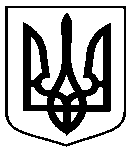 від   28.08.2019     № 291-РПро внесення змін до розпорядження міського голови від 14.06.2016 № 189-Р «Про створення постійнодіючої контрольної комісії з питань перевірки комунальних підприємств та установ Сумської міської ради, а також  моніторингу фінансово-господарської діяльності інших суб'єктів господарювання, в статутних капіталах яких є частка майна територіальної громади міста Суми»ЖурбаОлександр Іванович–заступник міського голови з питань діяльності виконавчих органів ради, голова комісії;Комаров Юрій Вікторович–помічник міського голови, заступник голови комісії;СупрунІрина Василівна–начальник відділу охорони праці управління з питань праці, секретар комісії;Члени комісії:Члени комісії:Члени комісії:БарановАндрій Володимирович–секретар Сумської міської ради;БойкоВіра Григорівна–начальник управління департаменту комунікацій та інформаційної політики;ГайдарТетяна Олексіївна–заступник начальника управління – начальник відділу прогнозування та регуляторної політики управління економіки, енергозбереження та фінансових програм соціального захисту департаменту фінансів, економіки та інвестицій;ДордаОксана Володимирівна–начальник відділу фінансів виробничої сфери управління галузей виробничої сфери, екології та інвестицій департаменту фінансів, економіки та інвестицій;ЗігуненкоМикола Олександрович–заступник директора департаменту комунікацій та інформаційної політики;КлименкоЮрій Миколайович–директор департаменту забезпечення ресурсних платежів;ПетровАртур Євгенійович–начальник відділу з питань надзвичайних ситуацій та цивільного захисту населення;СердюкЛариса Василівна–завідувач сектору відділу організаційно-кадрової роботи.»